Российская Федерация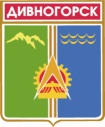 Администрация города ДивногорскаКрасноярского края П О С Т А Н О В Л Е Н И Е05.07.2016		          		             г. Дивногорск	                    		               № 115пОб организации работы по назначению пенсии за выслугу лет муниципальным служащимВ целях исполнения Решения Дивногорского городского Совета депутатов от 27.11.2008 (в ред. от 28.04.2011 № 13-87-ГС, от 22.12.2011 № 19-135-ГС) «Об утверждении Положения о порядке выплаты пенсии за выслугу лет лицам, замещавшим должности муниципальной службы в городе Дивногорске», руководствуясь ст.ст. 43, 53 Устава города Дивногорска,ПОСТАНОВЛЯЮ:1. Управлению социальной защиты населения администрации города Дивногорска (далее – Управление) (Булгакова Н.В.) оказывать муниципальную услугу по назначению, перерасчёту и выплате пенсии за выслугу лет лицам, замещавшим должности муниципальной службы в городе Дивногорске, в том числе депутатам, замещавшим должность в представительном органе муниципального образования город Дивногорск на постоянной основе, и выборным должностным лицам местного самоуправления, замещавшим должность на постоянной основе (далее – муниципальная услуга).2. Финансовому управлению администрации города (Прикатова Л.И.):2.1. ежегодно в бюджете г. Дивногорска предусматривать средства для финансирования Управления на оказание муниципальной услуги, с учетом нормативных правовых актов, которые устанавливают индексацию денежного содержания муниципальных служащих администрации г. Дивногорска;2.3. ежемесячно финансировать Управление на оказание муниципальной услуги на основании информации, представленной Управлением о фактически рассмотренных заявлениях в течение месяца, независимо от принятого по ним решения.3. Настоящее постановление подлежит опубликованию в средствах массовой информации, размещению на официальном сайте администрации города в информационно-телекоммуникационной сети «Интернет».4. Контроль за исполнением настоящего постановления возложить на первого заместителя Главы города Кузнецову М.Г.Глава города                                                                                                Е.Е. Оль